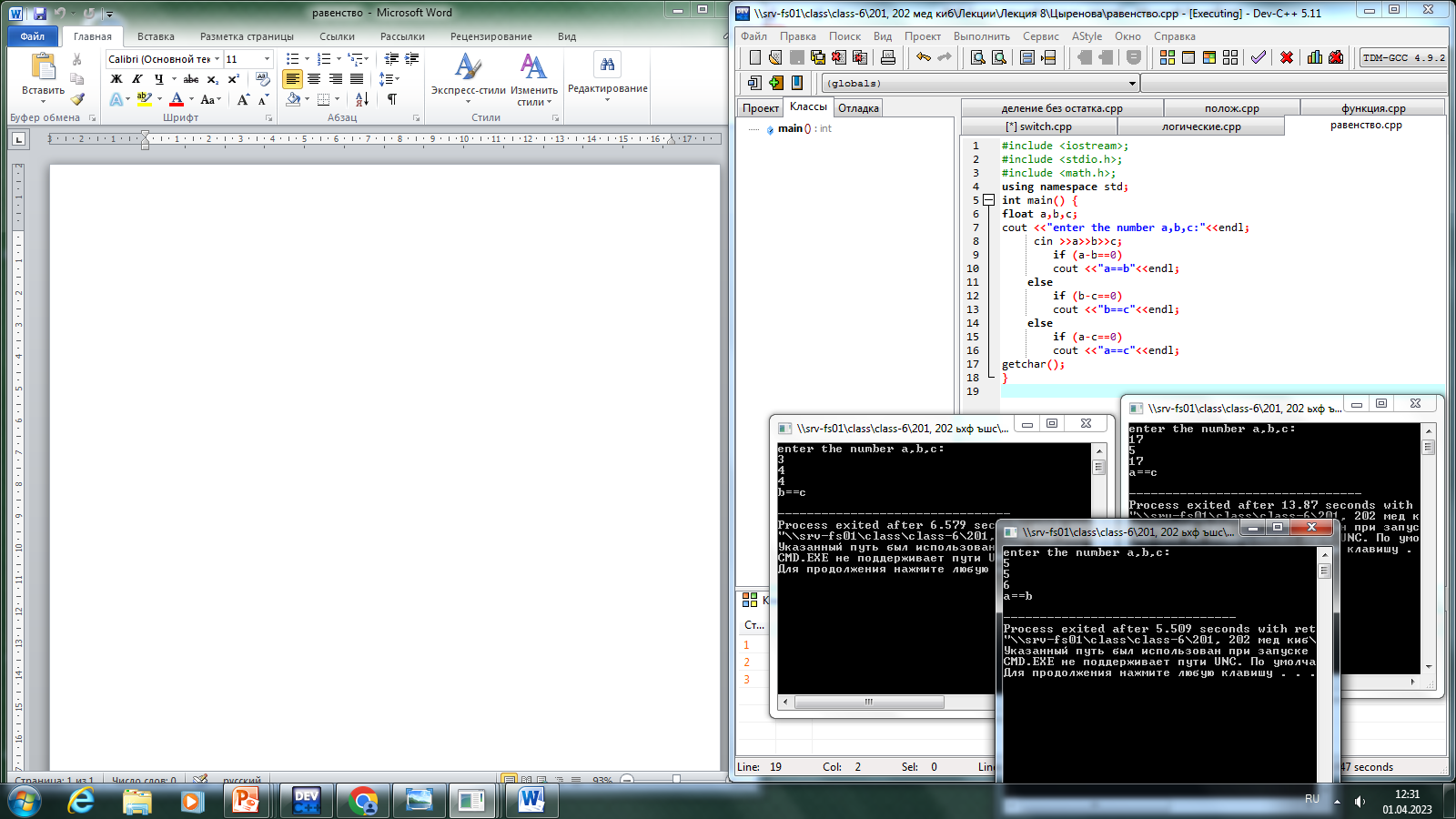 #include <iostream>;#include <stdio.h>;#include <math.h>;using namespace std;int main() {float a,b,c;cout <<"enter the number a,b,c:"<<endl;	 cin >>a>>b>>c;	    if (a-b==0)	    cout <<"a==b"<<endl;	else	    if (b-c==0)	    cout <<"b==c"<<endl;	else	    if (a-c==0)	    cout <<"a==c"<<endl;getchar();}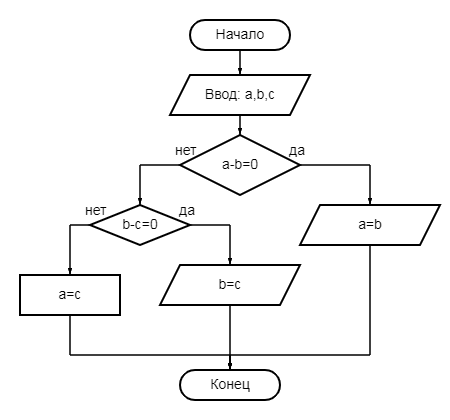 